(Example of Adult Consent Form)CONSENT FORM FOR PARTICIPATING IN RESEARCH STUDY Lubbock Christian University, 5601 W. 19th St., Lubbock, TX 79407, 800-933-7601Study Title:  Religious Worship Among Young Adults 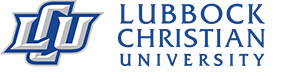 What is this study about? This research study is called “Religious Worship Among Young Adults. ” It will tell us about the ways young adults prefer to worship.  Who is doing the research?   Allie James, a student at Lubbock Christian University, is the main researcher.  Dr. John Smith, Ph.D., a professor of Sociology at Lubbock Christian University is helping her with her research.What will I have to do?   You will fill out a survey in today’s class.  The survey will ask questions about the different ways you worship.  It should take no more than fifteen minutes to finish.  There will be two envelopes at the front of the classroom.  When you are done, place the survey in the envelope marked “Surveys.” The consent form goes in the envelope marked “Consent Forms.”  One of your class mates will seal the envelopes. Allie James will pick up the sealed envelopes after class.      How was I chosen?  Students enrolled in Freshmen English courses at Lubbock Christian University, Texas Tech University and South Plains College are being asked to participate in this research project.  Ms. James wants to get young adults from many different religious backgrounds to participate in her study.           How will my identity be protected?  The survey will be anonymous. That means your name will not appear anywhere on the survey.  You will not be asked any information that might identify you, like where you attend church or what your occupation is.  You will place your own survey in the collection envelopes.  No individual responses will be in the final results.  All results will be in percentages.  The wording might look like this:  “Fifty percent of the people surveyed said they attend a contemporary worship service.”What will happen to my survey?  Allie James will take the sealed envelopes with the surveys and consent forms to Dr. Smith after everyone has finished the survey.  Your survey will be locked in a file cabinet in Dr. Smith’s office until your answers can be put into a computer. Then the original surveys will be shredded.  The consent forms will be kept in a locked file cabinet for three years.  The consent forms will be shredded and the computer records deleted on January 19, 2021.  Allie James and Dr. Smith will be the only people with access to these documents. All data entry and analysis will be completed by Allie James.How will I benefit from participating in this study?  You will not be paid for participating in this study.  However, the information learned from this study will be presented at a conference for ministers on “Worship in the Modern World”.  Your answers may help preachers have a better idea of the worship needs of young adults.Are there any risks or discomforts? There are no personal questions on this survey.  You should experience no greater risk than you would in everyday life. However, if a question does make you feel uncomfortable, you can skip it and go on to the next question.  What if I don’t want to participate?  If you don’t want to be part of the study, place the blank survey and consent form in the envelopes.  If you fill out this consent form and survey, it means you want to volunteer.  However, if you change your mind after finishing the survey, contact Dr. Smith before February 19, 2018.  He will return the survey and consent form to you.  There are no negative consequences with your church, or the research team, if you choose not to participate.  Your participation is voluntary.                                                                                                                                                       What if I have questions? Allie James will answer any questions before the class fills out the survey.  You may also contact Dr. John Smith at (806) 720-7835 or john.smith@lcu.edu.  For more information about your rights as a research subject, contact the chair of the LCU IRB committee, Dr. Jennifer Dabbs at 806-720-7835 or jennifer.dabbs@lcu.edu.  __________________________  			Date _______SignatureConcise SummaryPurpose of the study: To learn about the ways young adults prefer to worship.  Duration of Participation:  Fifteen minutesMajor Requirements:  You will fill out a brief survey.Major Risks:  The study poses no more risk than you would encounter in daily life. Benefits:  Although you will not personally benefit from participation in the study persons working in ministry may benefit from the information you provide.